Муниципальное автономное дошкольное образовательное учреждение«Детский сад № 22 «Планета детства» (МАДОУ «Детский сад № 22 «Планета детства»)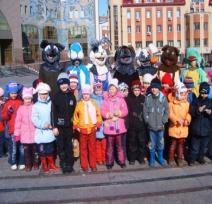 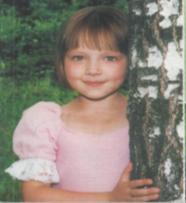 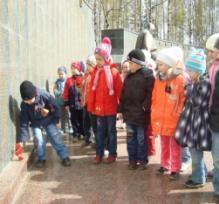 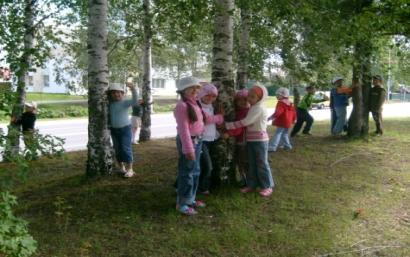 Я и мой Ханты-МансийскПримерные конспекты тематических мероприятий с родителямиВоспитатель: Никонова О.В.Семейная викторина«Мама, папа, я – Ханты-Мансийская семья»Цели: вызвать интерес и желание как можно больше узнать о родном городе,                   уточнить и обобщить имеющие знания;         развивать способность наблюдать, строить предположения, делать выводы; приобщать детей и их родителей к истории родного города, своеобразной его природы и живого мира;воспитывать любовь к малой родине, гордость за свою семью.Предварительная работа:  Рассматривание фотографий, иллюстраций, книг о Ханты-Мансийске, беседы об истории города, экскурсии по городу, заучивание стихотворений хантыйских и мансийских поэтов, чтение сказок местных сказительниц (Коньковой, Агаповой). Организация фотовыставок: «Я и мой город», «Наши экскурсии», «Моя семья»Ход викторины.Ведущая: Здравствуйте, дорогие гости и участники сегодняшней викторины. Мы рады приветствовать вас в этом зале. Давайте познакомимся.Встречаем команды семей..., Оценивать выполнение заданий будет жюри в составе…1 конкурс (домашнее задание) «Я люблю свою семью и свой город»Каждая команда получила задание нарисовать свой семейный герб. Семья – это маленькое государство, со своими законами, особенностями, интересами. Герб своей семьи должна представить мама, как хранительница своего маленького государства.Представление герба семьи.Дети читают стихи о Ханты-Мансийске – городе, в котором родились и живут.2 конкурс. «Я знаю свой город»Задание детям: выберите иллюстрации о нашем городе. Назовите что это? Задание взрослым: написать как можно больше названий улиц нашего города.3 конкурс. «Рекорды нашего города»Задание детям: сложить из разрезных деталей герб города.Задание взрослым: 1. Назвать самую длинную улицу2. Самое высокое здание3. Самую «торговую» и «административную улицу».4 конкурс. «Ханты-Мансийск – город тружеников»Задание детям: назови профессию мамы, папы.Задание взрослым: назвать самые распространенные профессии в городе Ханты-Мансийске.Задание детям: я буду называть место работы, а вы должны назвать профессию.Например: стройка – строитель, маляр, штукатур, каменщик и т. д.Гараж, магазин, больница, школа, детский сад.Задание взрослым: покажите пантомимой свою профессию.Музыкальная пауза.5 конкурс. «История нашего города»Ведущий: Давным-давно, когда не было нашего города, а только непроходимая, дикая тайга и сплошные болота. Зверья здесь было всякого видимо-невидимо, а рыбы в реках лови – не переловишь. У семи холмов стояло хантыйское стойбище, а жили в нем охотники и рыболовы.Задание детям: Сейчас вы превратитесь в геологов, надевайте рюкзаки. Посмотрите вокруг россыпи камней (мячи). Вам необходимо их собрать для исследования. Победит тот, кто за минуту соберет больше.Задание родителям: вы рыболовы и охотники. Напишите как можно больше названий северных пород рыб и диких животных нашего края.Подведение итогов.Ведущий: вот и закончилась наша викторина. Незаметно пролетело время. Пока жюри подводит итоги, посмотрите музыкальный номер.Танец или песня.Слово предоставляется жюри. Взрослым вручают грамоты, а детям сувениры. Ведущий благодарит участников за знания, смекалку, за дружбу и за проявленную взаимовыручку.ЗаседаниеКлуба знатоков Ханты-МансийскаЦель. Закрепить знания о родном городе. Приобщать родителей к работе по воспитанию у детей патриотических чувств.Предварительная работа. Экскурсии по городу "Золотые купола Ханты-Мансийска", "Прошлое и настоящее города", "Исторические места и памятники " Ханты-Мансийска", "Архитектура ". Посещение музеев города. Познавательные занятия "Как рождался город Ханты-Мансийск", "Герб и флаг Ханты-Мансийска", "Улицы Ханты-Мансийска рассказывают", "Знаменитые земляки", "Боевая слава Ханты-Мансийска ", "Город, в котором я живу".Продуктивные виды деятельности: коллективная аппликация "Мой город"; рисование "Праздничный Ханты-Мансийск"; оформление альбома о городе; конструирование из спичечных коробков "Наш микрорайон"; оформление выставок: "Прогулки по Ханты-Мансийску", "Вечерний Ханты-Мансийск", "Храмы ", "Город живет". Чтение отрывков из книг и разучивание стихотворений по теме.Задания родителям: найти в литературе ответы на вопросы воспитателя; подобрать иллюстрации, фотографии и другие материалы о Ханты-Мансийске; принять участие вместе с ребенком в празднике "День города"; побеседовать с ним о родном городе.Проведение викториныГрупповая комната условно разделена на две зоны. Первая - студия, где будут выступать дети. На мольбертах размещены карта Ханты-Мансийского округа, иллюстрации, фотографии по теме. Мультимедийный проектор. Два стола со стульями. Вторая - зрительские места, занятые гостями (родителями).В студию входят дети, маршируют под речевку:1-й гость. Откуда вы, дети?Дети. Мы из Ханты-Мансийска 2-й гость. А что вы едите?Дети. Только пельмени.1-й гость. А город ваш древний?Дети. Древнее бывают.2-й гость. Чем округ гордится?Дети. Здесь нефть и газ добывают.1-й гость. Что ж вы умеете?Дети. Многое можем.Дети занимают места за двумя столами.Председатель Клуба (воспитатель). Добрый день, дорогие гости! Сегодня в студии дети подготовительной к школе группы. Они многое знают и хотят поделиться своимизнаниями с вами. Предлагаю гостям принять участие в заседании Клуба знатоков Ханты-Мансийска Обращается к детям, сидящим за одним из столов, предлагает представиться. Дети называют свою фамилию и имя.Председатель. О чем вы расскажете нашим гостям?1-й ребенок (показывает на карте город Ханты-Мансийск). Наш город находится в Сибири и расположен на берегу реки Иртыша.Ему исполнилось 427 лет. Наш город – центр Ханты-Мансийского округа.2-й ребенок. В Ханты-Мансийске проживает около семи тысяч  человек. Это люди разных национальностей: русские, татары, башкиры, украинцы. Всех их называют хантымансийцами.3-й ребенок. У Ханты-Мансийска есть свой флаг и герб (показывает и рассказывает, что на них изображено).Председатель. Вопрос гостя.Гость. Как сейчас называется глава нашего города? (Мэр.)Председатель обращается к детям, сидящим за другим столом, предлагает представиться. Дети называют свою фамилию и имя.Председатель. А о чем расскажете вы? 1-й ребенок.  427 лет тому назад царь издал указ построить на реке Иртыше  поселение, так возник Самаровский Ям.  Для этого из Москвы приплыл отряд из стрельцов и казаков.2-й ребенок. Вначале наш город был небольшим и представлял собой крепость, затем построили жилые дома, амбары, церковь.Председатель. Наш гость хочет задать вопрос. Пожалуйста!Гость. Где была построена первая церковь?2-й ребенок. В Самарово, где сейчас она и стоит.3-й ребенок. Еще в давние времена в нашем городе ловили рыбу, выделывали кожи, выращивали овощи. Ханты-Мансийские купцы торговали лесом, рыбой, оленьим мясом, пушниной.Председатель предлагает посмотреть слайды, где изображены достопримечательности старого и современного города, и дает задание гостям узнать и назвать их.Председатель. Сейчас знатоки... (называет детей по именам) расскажут о современном Ханты-Мансийске.Один ребенок рассказывает и показывает иллюстрации, фотографии достопримечательностей города (площади, памятники, строения и т.п.). Второй называет улицы, третий ребенок рассказывает о знаменитых земляках: писателях, поэтах, художниках.По окончании заседания Клуба знатоков председатель берет интервью у гостей "Что для вас значит ваш родной город?"Затем благодарит знатоков и гостей за участие.Дети вручают взрослым самодельные значки с изображением герба Ханты-Мансийска.Игра «Что? Где? Когда?»   Цели: обобщить знания детей о Ханты-Мансийске; закрепить знания об особенностях расположения города, о его достопримечательностях, о местах отдыха хантымансийцев, поддерживать и развивать интерес к родному городу.В игре принимают участие две команды. Команда детей подготовительной группы и команда родителей.. От каждой команды выбирается капитан. Он крутит волчок и руководит игрой команды. За правильные ответы выдаются фишки. Победителем является та команда, которая наберет большее количество очков. В конце игры вручаются призы.1 раунд «Особенности расположения Ханты-Мансийска»1 вопрос. Кто является основателем Ханты-Мансийска, в каком году город основан?2 вопрос. Почему именно это место было выбрано для основания города?3 вопрос. На берегу, какой реки расположен наш город?4 вопрос. Назовите различия северной и южной части города.                  2 раунд «Достопримечательности города»1 вопрос. Какая улица соединяет северную и южную часть города?2 вопрос. Назовите главную улицу города.3 вопрос. Как называется главный парк в городе и почему?4 вопрос. Как называются площади в Ханты-Мансийске?                                 3 раунд «Чем славится Ханты-Мансийск?1вопрос. Назовите достопримечательности города.2 вопрос. Зачем был построен автомобильный мост через Иртыш?3 вопрос. Где находится Анфилада фонтанов?4 вопрос. Какие музеи есть в нашем городе?                                   4 раунд «Места отдыха ханты-мансийцев»1 вопрос. Назовите места отдыха горожан.2 вопрос. В каком году построен концертно-театральный комплекс «Югра классик»3 вопрос. Какие знаменитые артисты выступали на сценах наших театров?4 вопрос. Расскажите стихотворение о Ханты-Мансийске.Как мы любим город свой.Каждый садик, каждый дом. Много зданий, много парков В нашем городе большом.В парках города гулянье, Веселится весь народ. И артистов и танцоров Мы встречаем круглый год.Воспитатель. Игра окончена, подводим итоги. Обе команды набрали равное количество очков. Получите призы.